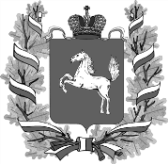 ГЛАВА АДМИНИСТРАЦИИ (ГУБЕРНАТОР) ТОМСКОЙ ОБЛАСТИ ПОСТАНОВЛЕНИЕ от 27 мая 2003 г. N 120 О КООРДИНАЦИОННОМ СОВЕТЕ ПО ПОДДЕРЖКЕ ИНВЕСТИЦИОННОЙ ДЕЯТЕЛЬНОСТИ И ПРЕДОСТАВЛЕНИЮ ГОСУДАРСТВЕННЫХ ГАРАНТИЙ Список изменяющих документов (в ред. постановлений Главы Администрации (Губернатора) Томской области от 19.04.2004 N 68, от 04.11.2004 N 191, от 07.03.2006 N 24, от 07.12.2006 N 123, постановлений Губернатора Томской области от 16.04.2007 N 42, от 29.08.2007 N 111, от 15.04.2008 N 40, от 15.06.2009 N 38, от 20.10.2009 N 80, от 10.12.2010 N 82, от 09.06.2011 N 39, от 27.02.2012 N 21, от 06.08.2012 N 86, от 02.11.2012 N 149, от 14.05.2013 N 62, от 25.09.2013 N 119, от 16.12.2013 N 158, от 11.04.2014 N 26, от 23.06.2014 N 49, от 29.07.2014 N 58, от 05.12.2014 N 110, от 27.08.2015 N 86, от 26.01.2016 N 6, от 01.09.2016 N 83, от 23.11.2016 N 108, от 08.12.2017 N 110, от 26.02.2018 N 22, от 08.05.2018 N 44, от 05.07.2019 N 56, от 15.11.2019 N 103, от 28.02.2020 N 19, от 14.08.2020 N 58, от 14.01.2021 N 3, от 15.03.2021 N 17, от 24.08.2021 N 63, от 25.11.2021 N 77, от 21.12.2021 N 92, от 21.01.2022 N 4, от 14.06.2022 N 25) В целях совершенствования процесса предоставления государственной поддержки субъектам инвестиционной деятельности (инвесторам), создания и развития промышленных (индустриальных) парков в Томской области и в соответствии с Законом Томской области от 18 марта 2003 года N 29-ОЗ "О государственной поддержке инвестиционной деятельности в Томской области", Законом Томской области от 15 декабря 2014 года N 182-ОЗ "О промышленных (индустриальных) парках в Томской области", статьей 9 Закона Томской области от 9 июля 2015 года N 100-ОЗ "О земельных отношениях в Томской области": 1. Утвердить прилагаемые Положение о Координационном совете по поддержке инвестиционной деятельности и предоставлению государственных гарантий и его состав. 2. Признать утратившими силу: КонсультантПлюс: примечание. Постановление Главы Администрации (Губернатора) Томской области от 15.06.2000 N 232, отдельные положения которого абз. 2 и 3 п. 2 данного документа признаны утратившими силу, отменено постановлением Главы Администрации (Губернатора) Томской области от 18.12.2004 N 228. пункт 2 постановления Главы Администрации (Губернатора) области от 15.06.2000 N 232 "О Координационном совете по поддержке инвестиционной деятельности"; приложение 1 к постановлению Главы Администрации (Губернатора) области от 15.06.2000 N 232 "О Координационном совете по поддержке инвестиционной деятельности"; постановление Главы Администрации (Губернатора) области от 11.03.2001 N 81 "О внесении изменений в постановление Главы Администрации (Губернатора) области от 15.06.2000 N 232"; постановление Главы Администрации (Губернатора) области от 05.11.2001 N 373 "О внесении изменений в постановление Главы Администрации (Губернатора) области от 15.06.2000 N 232 (в редакции постановления от 11.03.2001 N 81)"; постановление Главы Администрации (Губернатора) области от 16.01.2002 N 18 "О внесении изменений в Положение о Координационном совете по поддержке инвестиционной деятельности". 2-1. Положения абзаца третьего пункта 10, абзаца пятнадцатого пункта 11 Положения о Координационном совете по поддержке инвестиционной деятельности и предоставлению государственных гарантий, утвержденного настоящим постановлением, действуют до 31.12.2021. 3. Контроль за исполнением настоящего постановления возложить на заместителя Губернатора Томской области по инвестиционной политике и имущественным отношениям. Глава Администрации (Губернатор) В.М.КРЕСС Утверждено постановлением Главы Администрации (Губернатора) области от 27.05.2003 N 120 ПОЛОЖЕНИЕ О КООРДИНАЦИОННОМ СОВЕТЕ ПО ПОДДЕРЖКЕ ИНВЕСТИЦИОННОЙ ДЕЯТЕЛЬНОСТИ И ПРЕДОСТАВЛЕНИЮ ГОСУДАРСТВЕННЫХ ГАРАНТИЙ Список изменяющих документов (в ред. постановлений Главы Администрации (Губернатора) Томской области от 04.11.2004 N 191, от 07.12.2006 N 123, постановлений Губернатора Томской области от 29.08.2007 N 111, от 15.06.2009 N 38, от 20.10.2009 N 80, от 10.12.2010 N 82, от 09.06.2011 N 39, от 14.05.2013 N 62, от 25.09.2013 N 119, от 16.12.2013 N 158, от 11.04.2014 N 26, от 29.07.2014 N 58, от 05.12.2014 N 110, от 27.08.2015 N 86, от 26.01.2016 N 6, от 08.12.2017 N 110, от 05.07.2019 N 56, от 14.08.2020 N 58, от 15.03.2021 N 17, от 14.06.2022 N 25) I. ОБЩИЕ ПОЛОЖЕНИЯ 1. Координационный совет по поддержке инвестиционной деятельности и предоставлению государственных гарантий (далее - Координационный совет) является постоянно действующим коллегиальным совещательным органом, рассматривающим вопросы, связанные с предоставлением государственной поддержки и условиями ее предоставления субъектам инвестиционной деятельности (инвесторам), с созданием и развитием промышленных (индустриальных) парков на территории Томской области. 2. В своей деятельности Координационный совет руководствуется Конституцией Российской Федерации, федеральными законами, указами Президента Российской Федерации, постановлениями и распоряжениями Правительства Российской Федерации, законами Томской области, постановлениями и распоряжениями Губернатора Томской области и Администрации области и настоящим Положением. 3. Исключен с 5 декабря 2014 года. - Постановление Губернатора Томской области от 05.12.2014 N 110. 4. Координационный совет выполняет свои обязанности на безвозмездной основе. 5. К работе Координационного совета могут быть привлечены специалисты и эксперты в сфере предпринимательской и инвестиционной деятельности. II. ФУНКЦИИ КООРДИНАЦИОННОГО СОВЕТА 6. Функциями Координационного совета являются: 1) принятие решений о предоставлении или об отказе в предоставлении субъектам инвестиционной деятельности (инвесторам) конкретных форм государственной поддержки, об условиях их предоставления и о внесении инвестиционных проектов в Реестр инвестиционных проектов Томской области; 2) рассмотрение заявлений юридических лиц, претендующих на получение государственных гарантий Томской области в качестве обеспечения исполнения их обязательств: по кредитным договорам, заключенным с целью реализации проектов, имеющих социально-экономическую значимость для Томской области; возникших в результате осуществления ими эмиссий облигаций для реализации проектов, имеющих социально-экономическую значимость для Томской области; по кредитным договорам, заключенным с целью приобретения для организаций сельского хозяйства минеральных удобрений, горюче-смазочных материалов и других материально-технических ресурсов на проведение комплекса полевых работ. В целях настоящего Положения термин "проект, имеющий социально-экономическую значимость для Томской области" используется в следующем значении - обоснование целесообразности объемов и сроков осуществления вложений, необходимых для стабилизации финансового состояния юридического лица, сохранения рабочих мест, улучшения экологической ситуации в Томской области, решения иных социально значимых задач; 3) принятие решение о внесении или об отказе во внесении изменений в инвестиционные соглашения, заключенные с получателями государственной поддержки; 4) принятие решений о присвоении статуса промышленного (индустриального) парка с определением специализации по видам экономической деятельности и категории юридических лиц и индивидуальных предпринимателей, к которым относятся резиденты промышленного (индустриального) парка, или решений об отказе в присвоении статуса промышленного (индустриального) парка; 5) принятие решений о лишении статуса промышленного (индустриального) парка; 6) принятие решений о присвоении или об отказе в присвоении статуса резидента промышленного (индустриального) парка в Томской области; 7) принятие решений о внесении изменений или о расторжении четырехсторонних соглашений между Администрацией Томской области, органом местного самоуправления муниципального района (городского округа) Томской области, управляющей компанией и резидентами о ведении деятельности на территории промышленного (индустриального) парка в Томской области (далее - четырехсторонние соглашения); 8) рассмотрение и утверждение перспективных планов развития промышленных (индустриальных) парков, заслушивание ежегодных отчетов о результатах деятельности промышленных (индустриальных) парков; 9) осуществление полномочий конкурсной комиссии при проведении конкурсного отбора управляющей компании промышленного (индустриального) парка в Томской области в соответствии с действующим законодательством; 10) принятие решения о соответствии инвестиционного проекта критериям, установленным пунктом 3 части 1 статьи 9 Закона Томской области от 9 июля 2015 года N 100-ОЗ "О земельных отношениях в Томской области" (далее - Закон Томской области), в целях реализации такого проекта юридическим лицом на земельном(ых) участке(ах), предполагаемом(ых) к предоставлению в аренду без проведения торгов, либо о несоответствии инвестиционного проекта данным критериям. III. ОРГАНИЗАЦИЯ РАБОТЫ КООРДИНАЦИОННОГО СОВЕТА 7. Заседания Координационного совета являются основной организационно-правовой формой его деятельности, обеспечивающей коллегиальное обсуждение вносимых на рассмотрение вопросов. 8. Заседания Координационного совета созываются по мере необходимости в недельный срок председателем по его собственной инициативе либо по предложению члена Координационного совета, но не менее трех раз в год. 9. Председатель Координационного совета: организует работу Координационного совета; определяет дату проведения заседаний Координационного совета; принимает решение о проведении заседания опросным путем (заочное рассмотрение и голосование по вопросам повестки дня заседания Координационного совета); созывает заседания Координационного совета или организует проведение заочного рассмотрения и голосования по вопросам повестки дня заседания Координационного совета; определяет порядок и сроки представления членам Координационного совета материалов по вопросам повестки дня заседания; дает поручения о подготовке материалов для рассмотрения вопросов повестки дня заседания; организует ведение протокола заседания; председательствует на заседаниях; при выборе управляющей компании промышленного (индустриального) парка в Томской области на конкурсной основе выполняет функции председателя комиссии; создает временные или постоянные рабочие комиссии. 10. В случае отсутствия председателя Координационного совета его обязанности выполняет заместитель председателя. В случае рассмотрения Координационным советом вопросов о предоставлении государственной поддержки в форме дополнительных льгот по налогам в части, зачисляемой в областной бюджет, инвестиционным проектам, реализуемым субъектами инвестиционной деятельности, осуществляющими инвестиционную деятельность в сфере разработки технологий поиска и разведки потенциально продуктивных объектов в отложениях доюрского комплекса Томской области, и удовлетворяющим критериям, указанным в пункте 3-1 статьи 2 Закона Томской области от 18 марта 2003 года N 30-ОЗ "О предоставлении дополнительных налоговых льгот организациям, осуществляющим инвестиционную деятельность на территории Томской области", обязанности председателя Координационного совета выполняет заместитель Губернатора Томской области по промышленной политике. Положения абз. 3 п. 10 Положения действуют до 31.12.2021. В случае рассмотрения Координационным советом вопросов о предоставлении государственной поддержки в форме принятия решения о соответствии масштабного инвестиционного проекта в целях реализации данного проекта на земельном участке, предполагаемом к предоставлению в аренду без проведения торгов, критерию, установленному подпунктом г) пункта 3 части 1 статьи 9 Закона Томской области от 9 июля 2015 года N 100-ОЗ "О земельных отношениях в Томской области", обязанности председателя Координационного совета выполняет заместитель Губернатора Томской области по строительству и инфраструктуре. 11. Секретарь Координационного совета: подготавливает проект повестки дня заседания Координационного совета; обеспечивает своевременное (не позднее чем за 2 дня) оповещение членов Координационного совета о проведении заседания Координационного совета; направляет членам Координационного совета уведомление о проведении заседания Координационного совета и материалы (информацию) по вопросам повестки дня заседания в письменной форме с указанием даты, времени, места проведения заседания и повестки заседания Координационного совета; ведет протокол заседания Координационного совета; в течение 10 рабочих дней со дня принятия решения и оформления протокола заседания Координационного совета уведомляет все заинтересованные стороны о решениях Координационного совета, в том числе направляет субъектам инвестиционной деятельности (инвесторам) мотивированный отказ: в предоставлении субъектам инвестиционной деятельности (инвесторам) конкретных форм государственной поддержки и во внесении их инвестиционных проектов в Реестр инвестиционных проектов Томской области; во внесении изменений в инвестиционные соглашения, заключаемые с получателями государственной поддержки и закрепляющие их обязательства в рамках реализации инвестиционных проектов; во внесении изменений в четырехсторонние соглашения; в присвоении статуса промышленного (индустриального) парка в Томской области, статуса резидента промышленного парка в Томской области; в соответствии инвестиционного проекта критериям, установленным пунктом 3 части 1 статьи 9 Закона Томской области. Функции секретаря Координационного совета исполняет заместитель председателя комитета государственной поддержки инвестиционной деятельности Департамента инвестиций Томской области, а при его временном отсутствии - представитель, действующий по доверенности от имени заместителя председателя комитета государственной поддержки инвестиционной деятельности Департамента инвестиций Томской области. В случае рассмотрения Координационным советом вопросов о предоставлении юридическим лицам государственных гарантий Томской области функции секретаря Координационного совета возлагаются на сотрудника Департамента финансов Томской области, входящего в состав Координационного совета. В случае рассмотрения Координационным советом вопросов о предоставлении государственной поддержки в форме дополнительных льгот по налогам в части, зачисляемой в областной бюджет, инвестиционным проектам, реализуемым субъектами инвестиционной деятельности, осуществляющими инвестиционную деятельность в сфере разработки технологий поиска и разведки потенциально продуктивных объектов в отложениях доюрского комплекса Томской области, и удовлетворяющим критериям, указанным в пункте 3-1 статьи 2 Закона Томской области от 18 марта 2003 года N 30-ОЗ "О предоставлении дополнительных налоговых льгот организациям, осуществляющим инвестиционную деятельность на территории Томской области", функции секретаря Координационного совета возлагаются на сотрудника Департамента по недропользованию и развитию нефтегазодобывающего комплекса Администрации Томской области, входящего в состав Координационного совета. Положения абз. 15 п. 11 Положения действуют до 31.12.2021. В случае рассмотрения Координационным советом вопросов о предоставлении государственной поддержки в форме принятия решения о соответствии масштабного инвестиционного проекта в целях реализации данного проекта на земельном участке, предполагаемом к предоставлению в аренду без проведения торгов, критерию, установленному подпунктом г) пункта 3 части 1 статьи 9 Закона Томской области от 9 июля 2015 года N 100-ОЗ "О земельных отношениях в Томской области", функции секретаря Координационного совета возлагаются на сотрудника Департамента архитектуры и строительства Томской области, входящего в состав Координационного совета. Абзац исключен с 25 сентября 2013 года. - Постановление Губернатора Томской области от 25.09.2013 N 119. 12. В случае проведения заседания опросным путем членам Координационного совета направляются все необходимые для заочного рассмотрения и голосования по вопросам заседания документы. Член Координационного совета обязан в недельный срок после получения документов в письменном виде изложить свое мнение по поставленным вопросам и передать его секретарю Координационного совета. В случае, если член Координационного совета изложил свое мнение по поставленным вопросам с нарушением недельного срока со дня получения документов, его мнение не учитывается при голосовании при проведении заседания Координационного совета опросным путем. 13. Заседание Координационного совета правомочно, если на нем присутствуют не менее половины членов Координационного совета от списочного состава. 14. Утратил силу с 27 августа 2015 года. - Постановление Губернатора Томской области от 27.08.2015 N 86. 14.1. Организационно-техническое обеспечение заседаний Координационного совета и рабочих комиссий осуществляется Департаментом инвестиций Томской области, Департаментом финансов Томской области, Департаментом по недропользованию и развитию нефтегазодобывающего комплекса Администрации Томской области и Департаментом архитектуры и строительства Томской области по вопросам, отнесенным к их компетенции. IV. ПОРЯДОК ПРИНЯТИЯ РЕШЕНИЙ 15. Решения Координационного совета принимаются простым большинством голосов присутствующих на заседании членов Координационного совета или их представителей, действующих по доверенностям от имени членов Координационного совета. Секретарь Координационного совета правом голоса не обладает. 15-1. Исключен с 26 января 2016 года. - Постановление Губернатора Томской области от 26.01.2016 N 6. 16. При голосовании по вопросам повестки дня каждый член Координационного совета обладает одним голосом. В случае равенства голосов голос председательствующего на заседании Координационного совета является решающим. 17. Независимо от формы проведения заседания, а также в случае выражения своего мнения в письменной форме члены Координационного совета вправе голосовать по вопросам повестки дня "за", "против" либо "воздержался". Если мнение члена Координационного совета не выражено одним из предусмотренных способов, то он считается не принявшим участие в голосовании. 18. Принятые на заседаниях Координационного совета решения являются основанием для оформления проектов соответствующих правовых актов. V. ПРОТОКОЛЫ ЗАСЕДАНИЙ 19. Решения Координационного совета оформляются протоколами. Записи протоколов ведутся секретарем по каждому вопросу отдельно. 20. Протокол заседания оформляется не позднее 5 рабочих дней после проведения заседания. В протоколе указываются: дата проведения заседания (дата окончания приема опросных листов, если заседание проводилось путем заочного голосования); лица, присутствующие на заседании (лица, представившие опросные листы); повестка дня заседания; вопросы, поставленные на голосование, основные положения выступлений (за исключением случаев проведения заседания посредством заочного голосования), итоги голосования по ним; принятые решения. 21. Протокол заседания подписывается председательствующим на заседании и секретарем Координационного совета. При принятии решений опросным путем к протоколу заседания подшиваются опросные листы. VI. КОМИССИИ СОВЕТА 22. Председатель Координационного совета может при необходимости создавать временные или постоянные рабочие комиссии. 23. При принятии решения о создании рабочей комиссии председатель Координационного совета назначает ее руководителя, определяет персональный состав, задачи и сроки их выполнения. 24. Регламент работы комиссии определяется ее руководителем самостоятельно. При принятии решений рабочая комиссия руководствуется требованиями раздела IV настоящего Положения. Утвержден постановлением Главы Администрации (Губернатора) области от 27.05.2003 N 120 СОСТАВ КООРДИНАЦИОННОГО СОВЕТА ПО ПОДДЕРЖКЕ ИНВЕСТИЦИОННОЙ ДЕЯТЕЛЬНОСТИ И ПРЕДОСТАВЛЕНИЮ ГОСУДАРСТВЕННЫХ ГАРАНТИЙ Список изменяющих документов (в ред. постановлений Губернатора Томской области от 21.01.2022 N 4, от 14.06.2022 N 25) Представитель муниципального образования Томской области по вопросам, определенным в подпунктах 4) - 10) пункта 6 Положения о Координационном совете по поддержке инвестиционной деятельности и предоставлению государственных гарантий, утвержденного настоящим постановлением, участвует на основании доверенности, выданной Главой муниципального образования Томской области для участия в заседании Координационного совета (по согласованию). ------------------------------------------------------------------ Исакова Т.А. - и.о. заместителя Губернатора Томской области по инвестиционной политике и имущественным отношениям - председатель Координационного совета Антонов А.А. - заместитель Губернатора Томской области по экономике - заместитель председателя Координационного совета Ассонов Д.Ю. - и.о. заместителя Губернатора Томской области по строительству и инфраструктуре Баев Ю.И. - начальник Департамента транспорта, дорожной деятельности и связи Томской области Бородулин Г.А. - и.о. начальника Департамента инвестиций Томской области Власов В.А. - председатель комитета по экономической политике Законодательной Думы Томской области (по согласованию) Грудинина Л.Р. - заместитель начальника Департамента финансов Томской области Грузных С.Н. - начальник Департамента труда и занятости населения Томской области Забавнова Н.К. - начальник Департамента потребительского рынка Администрации Томской области Карташов И.В. - и.о. начальника Департамента по недропользованию и развитию нефтегазодобывающего комплекса Администрации Томской области Кнорр А.Ф. - заместитель Губернатора Томской области по агропромышленной политике и природопользованию Конев А.С. - начальник Департамента лесного хозяйства Томской области Костарев М.М. - президент Союза "Торгово-промышленная палата Томской области" (по согласованию) Куприянец А.Б. - заместитель председателя Законодательной Думы Томской области - председатель бюджетно-финансового комитета (по согласованию) Левко А.Н. - заместитель Губернатора Томской области по социальной политике Матиосова К.А. - и.о. начальника Департамента экономики Администрации Томской области Федченко А.С. - начальник Департамента по развитию инновационной и предпринимательской деятельности Томской области Шараев А.А. - заместитель председателя комитета государственной поддержки инвестиционной деятельности Департамента инвестиций Томской области - секретарь Координационного совета Шатурный И.Н. - заместитель Губернатора Томской области по промышленной политике Шварцев С.Г. - начальник Департамента промышленности и энергетики Администрации Томской области Ящук С.Н. - генеральный директор АО "Региональный деловой центр Томской области" (по согласованию) 